Bureau of Health Workforce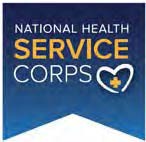  U.S. Department of Health and Human Services Health Resources and Services AdministrationOMB No.: 0915-0146Expiration Date: XX/XX/20XXNATIONAL HEALTH SERVICE CORPS SCHOLARSHIP PROGRAMACCEPTANCE REPORT/VERIFICATION OF GOOD STANDINGThis Acceptance Report/Verification of Good Standing certifies that the student identified below has been accepted for admission or is enrolled in good standing for the 2016-2017 school year (i.e., July 1, 2016 – June 30, 2017) as indicated. Please note all information will be verified for accuracy. (To be completed by a school official only)1. Student’s Name (Last, First, Middle):	2. Student’s SSN (Last 4 digits): 	What program is the student admitted to? (Please specify if the program is a dual degree or bridge program.)Is the student in good standing? (If NO, please explain.)Degree/certificate the student will receive upon completion of the program:Student classification as of the 2016-2017 school year:	1st	2nd	3rd	4thIf the student is newly enrolled, is there a contingency to the student’s acceptance to the program other than standard contingencies that apply to all admitted applicants? Examples include the student needing to repeat a course or the student receiving an “Incomplete” status for a course.	Yes	NoIf YES, please explain:  	(All contingencies must be met by June 30, 2017)Student Status (check all that is applicable):Full-Time Enrollment	Part-Time Enrollment	Repeating Course Work	On Academic ProbationLeave of Absence	Withdrawn	Other (Please explain):  	What schedule does the school year operate on?Semester system	Quarter system	Trimester system	Other (Please explain): 	Length of the full-time program (months or years): 	Date student began the program (mm/yyyy):  	Date class begins for the school year 2016-2017 (mm/yyyy):  	Anticipated date of graduation (mm/yyyy):  	By signing my name below, I certify that the current status of the student listed above has been correctly identified. I further certify that, where necessary, I have corrected the “Year in Program” and “Date of Graduation” for the student to accurately reflect the anticipated graduation date given the current enrollment. I understand that any willfully false information may be punishable as a felony under U.S. Code, Title 18, Section 1001.SUBMITTED BY:Signature:	Date: 	   Name:	Title: 	  Phone Number:	E-Mail:______________________________________                                                           Address: 	 Name of School: 		Student may upload signed form to the NHSC SP Online Application: https://programportal.hrsa.gov/